附件三：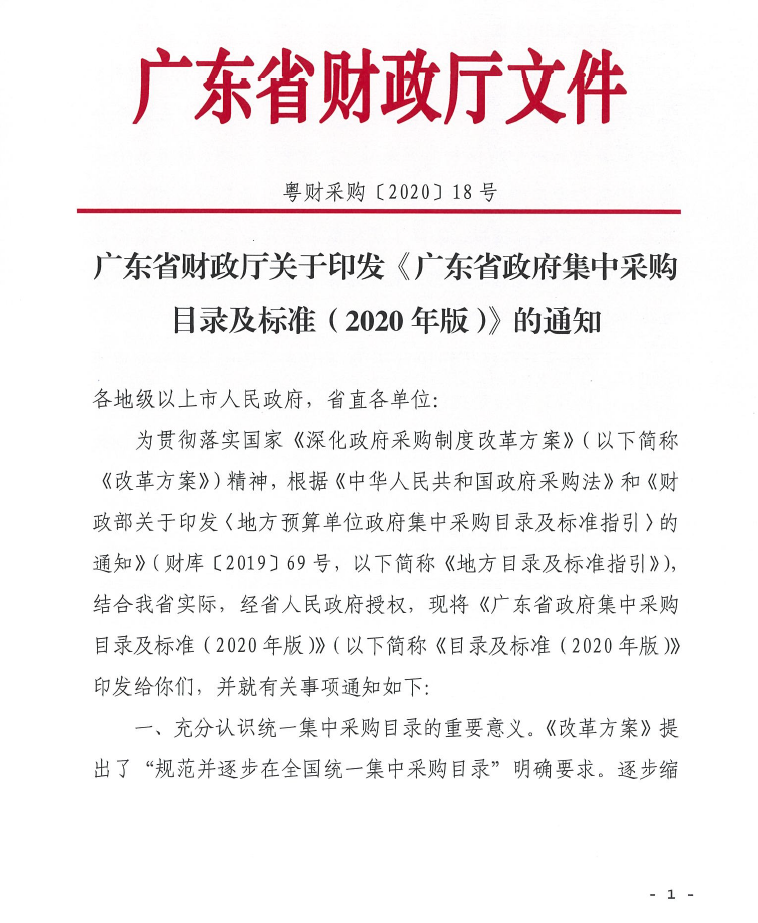 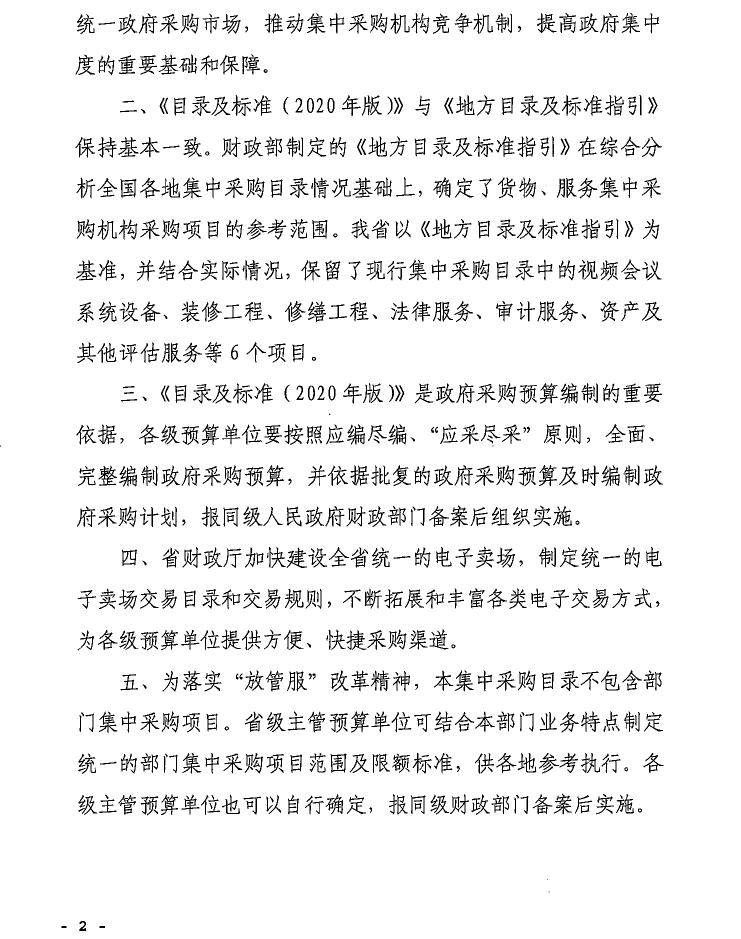 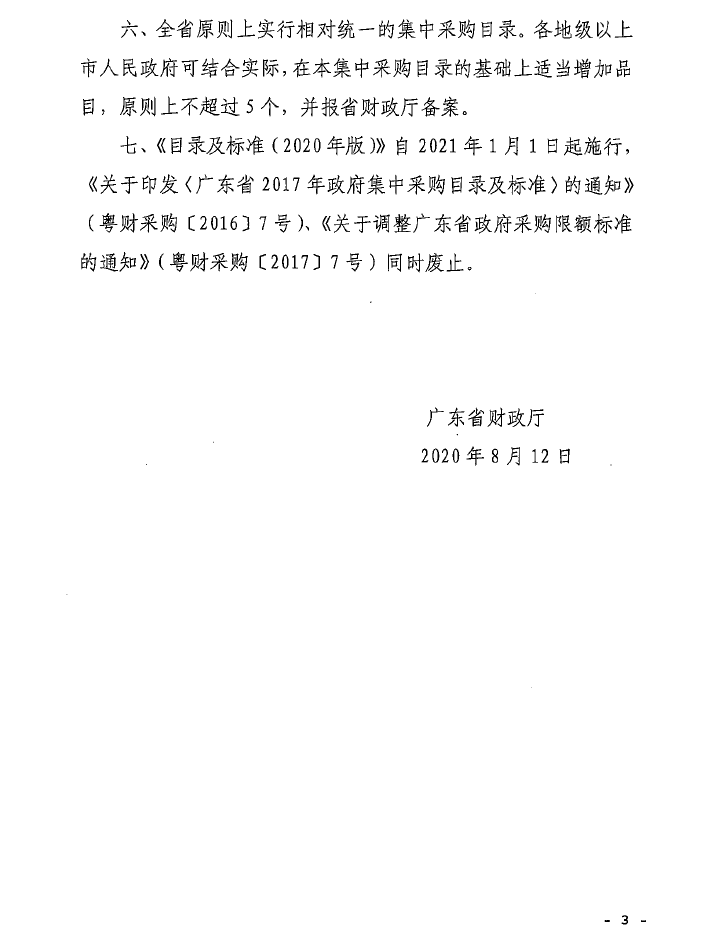 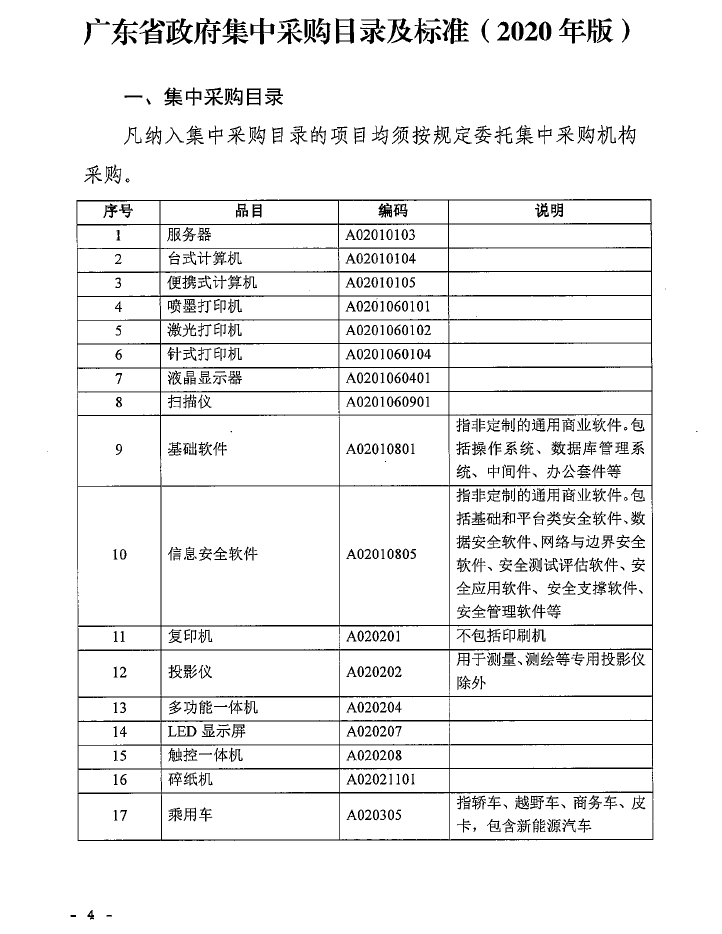 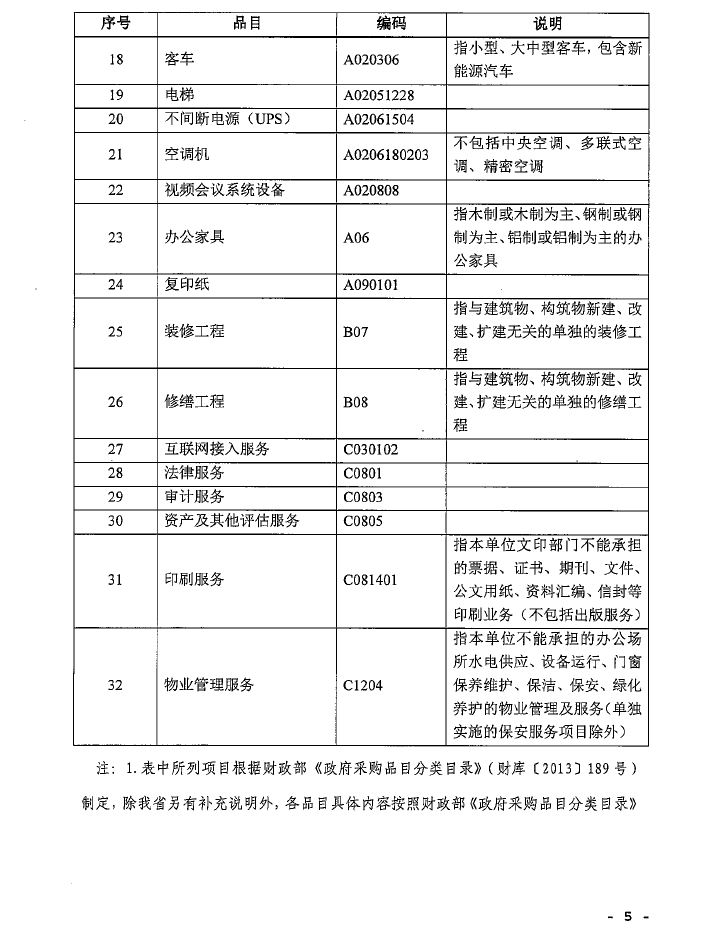 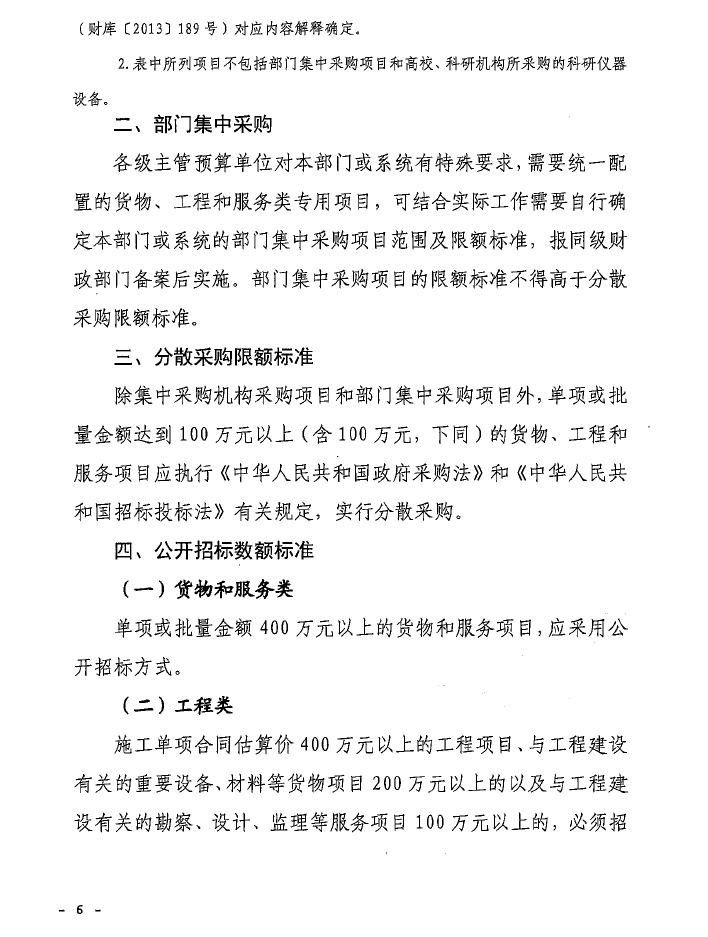 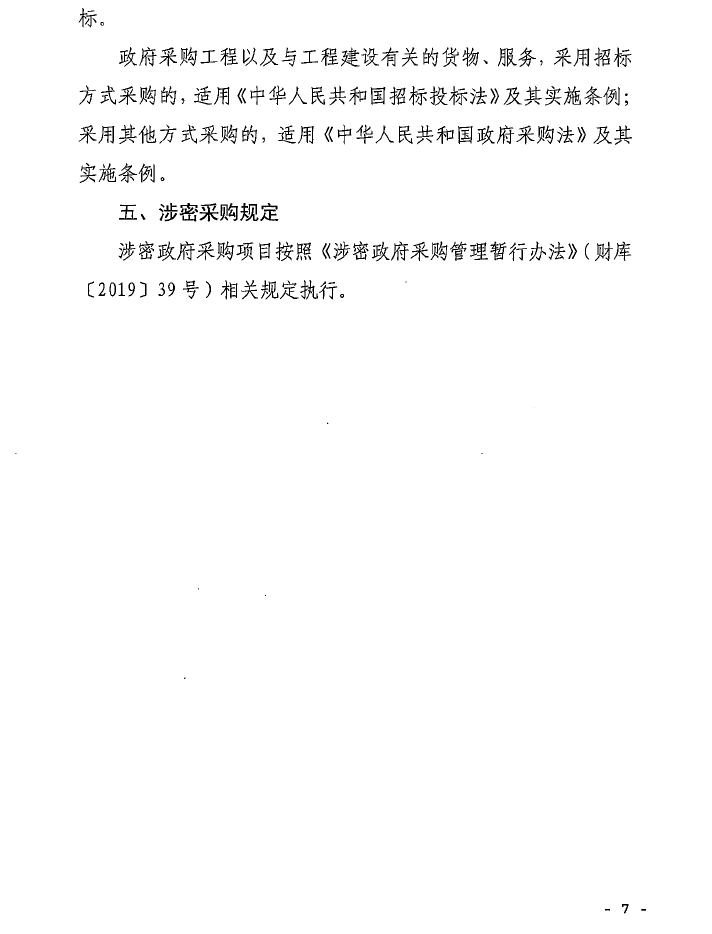 